Worship Servants TonightGuest Pastor:				Rev John Saethre     Pianist:  	 			Jane CabayaSound / Recording / Projection	Don HoltanSet-up and Take-down:		Julie SteffensonThanks for worshiping with us this evening. Your presence is your gift to us. We pray that our Service of Worship is a blessing to you. Sealed by the Holy Spirit and marked with the cross of Christ forever we are -- praising, proclaiming and practicing  --  Emmanuel,   God  with  us,   in  daily  life!Emmanuel Lutheran Church	 		3819 - 18th Avenue NW      (1965 Emmanuel Dr NW   Coming Soon) Rochester, MN 55901Phone: 507-206-3048              Website: 	         www.emmanuelofrochester.orgNew Email:	         EmmanuelRochesterNALC@gmail.com Facebook page:      Emmanuel Lutheran Church of Rochester, MNCalendar ItemsTue,	Feb 28	     Mid-Week Lenten Service – 6pm (Soup @ 5p)Wed,	Mar 1	     Men’s Bible Study - 11am at Oasis-and-	     Women’s Bible Study – 1pm at Oasis Sat,	Mar 4	     Eve of Lent 2 Service w/Communion - 6pmMon,	Mar 6	     Council Meeting – 3pm at OasisTue,	Mar 7	     Mid-Week Lenten Service – 6pm (Soup @ 5p)Wed,	Mar 8	     Men’s Bible Study - 11am at OasisSat,	Mar 11	     Eve of Lent 3 Worship Service - 6pmTue,	Mar 14     Mid-Week Lenten Service – 6pm (Soup @ 5p)Wed,	Mar 15	     Men’s Bible Study - 11am at Oasis -and-	     Women’s Bible Study – 1pm at Oasis Sat,	Mar 18	     Eve of Lent 4 Service w/Communion - 6pmTue,	Mar 21	     Mid-Week Lenten Service – 6pm (Soup @ 5p)Wed,	Mar 22     Men’s Bible Study - 11am at OasisBulletin - Page 4 of 4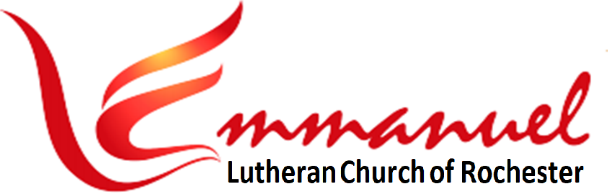 Midweek Worship - Lent II   	   Tue, Feb 28th, 2023 - 6pmPastor:  Rev John Saethre		   The Prodigal Son SeriesPianist:  Jane Cabaya	         	    Holden Evening Prayer * indicates stand as you are able	   AnnouncementsCall to Worship . Lord Keep Us Steadfast in Your Word . LBW #230Lord, Keep us Steadfast in Your Word. Curb Those Who by Deceit or Sword Would Wrest the Kingdom from Your Son And Bring to Nought All He Has Done. *Service of Light ……………………………………………………….……………… HEP Pg 2*Evening Hymn ……………………… Joyous Light …………………… HEP Pg 2-3(Pastor only on prelude, Pg 2 – Congregation on Vs 1-3, Pg 3)*Evening Thanksgiving …………………………………………………………… HEP Pg 4 *Psalmody  (Psalm 141) ……… Let My Prayer Rise Up .… HEP Pg 4-8Silence For Meditation & Prayer………………………………..………… HEP Pg 8*Scripture Reading ………….….. Galatians 5:16-17 …..…….….... HEP Pg 816But I say, walk by the Spirit, and you will not gratify the desires of the flesh. 17For the desires of the flesh are against the Spirit, and the desires of the Spirit are against the flesh, for these are opposed to each other, to keep you from doing the things you want to do.Bulletin - Page 1 of 4*Gospel Reading …………..….…… Luke 15:11-16 …..…………….….... HEP Pg 811And he said, “There was a man who had two sons. 12And the younger of them said to his father, ‘Father, give me the share of property that is coming to me.’ And he divided his property between them. 13Not many days later, the younger son gathered all he had and took a journey into a far country, and there he squandered his property in reckless living. 14And when he had spent everything, a severe famine arose in that country, and he began to be in need. 15So he went and hired himself out to one of the citizens of that country, who sent him into his fields to feed pigs. 16And he was longing to be fed with the pods that the pigs ate, and no one gave him anything.Message ……….…. The Lure of the Far Country .... Rev John SaethreHymn …… Lord of Glory, You Have Bought Us (V.1,2,3)  .... LBW #424V1	Lord of Glo-ry, You Have Bought usWith Your Life-Blood as the Price,Nev-er Grudg-ing for the Lost OnesThat Tre-men-dous Sac-ri-fice.And With That Have Free-ly Giv-enBless-ings Count-less as the SandTo the Un-thank-ful and the E-vilWith Your Own Un-sparing Hand.V2	Grant us Hearts, Dear Lord, to Give YouGlad-ly, Free-ly, of Your Own.With the Sun-shine of Your Good-nessMelt Our Thank-less Hearts of StoneTill Our Cold and Self-ish Na-tures,Warmed By You, at Length Be-lieveThat More Hap-py and More Bless-ed'Tis to Give Than to Re-ceive.              Bulletin - Page 2 of 4  V3	Won-drous Honor You Have Giv-enTo Our Hum-blest Char-i-tyIn Your Own Mys-te-rious Sen-tence,"You Have Done it All for Me."Can it Be, O Gra-cious Mas-ter,That You Deign for Alms to Sue,Say-ing by Your Poor and Need-y,"Give as I Have Giv'n to You"?* Acclamation ……………………………………………………………………………. HEP Pg 9 * Annunication …………………….… Luke 1:26-28, 30-32, 38 ..... HEP Pg 9 *The Magnificat ……………………… My Soul Proclaims .……. HEP Pg 9-10 *Gloria Patri ……………………………………………………….……………………. HEP Pg 10 *Litany and Closing Prayers …………………………..……..………. HEP Pg 11-12*The Lords Prayer ……………… (Traditional Version ...……….. HEP Pg 12Our Father, Who Art in Heaven, Hallowed be Thy Name,Thy Kingdom Come, Thy Will be Done, On Earth as it is In Heaven.Give us This Day Our Daily Bread. And Forgive us Our Trespasses,As We Forgive Those Who Trespass Against us.And Lead us Not into Temptation, But Deliver us From Evil.For Thine is the Kingdom, and the Power, and the Glory,Forever and Ever.  Amen.*Final Blessing …………………………………………………….…..……..………. HEP Pg 12*Dismissal ………………………………………………………….……..……..………. HEP Pg 12                               OfferingsOfferings may be placed in the basket by the church entrance.Offerings may also be given electronically or via U.S. mail.Thanks for supporting the ministry of Emmanuel.Bulletin - Page 3 of 4Men’s Bible Study In-PersonJoin us at Oasis Church each Wednesday at 11am, Mar 1st, 8th, 15th, 22nd and 29th to study the appointed Scriptures.Women’s Bible StudyJoin the Women of Emmanuel to study "Twelve Ordinary Men" by John MacArthur at 1pm on Wed, Mar 1st, 15th & 29th at Oasis.Thrivent Choice DollarsIf you have Thrivent Products, go online to www.thrivent.org        or call 1-800-847-4836  to designate your “Choice Dollars”.Soup Suppers - Each TuesdayToday we resumed our Lenten mid-week Soup Suppers at 5pm and our worship services will be at 6pm. This continues each Tuesday March 28th.Mid-Week Lenten ServicesOur mid-week Lenten services will be on Tuesday’s at 6pm, Feb 21st thru Mar 28th. Our pastor will be Rev John Saethre. The topic will be a series on the Prodigal Son, Luke 15:11-32.  Each Tuesday will feature a visual backdrop of Rembrandt's famous painting on the parable. Schedule as follows:Tue,  Feb  21  	- “Enlightened by the Father”Tue,  Feb  28 	– “The Lure of the Far Country”Tue,  Mar 7    	- “Parable of the Prodigal Son”  by Rev Jack MillerTue,  Mar 14  	- “Convicted by the Spirit”Tue,  Mar 21  	- “Discovering Your Lost Brother”Tue,  Mar 28  	- “The Great Welcome Home” AnnouncementsMen’s Bible Study In-PersonJoin us at Oasis Church each Wednesday at 11am, Mar 1st, 8th, 15th, 22nd and 29th to study the appointed Scriptures.Women’s Bible StudyJoin the Women of Emmanuel to study "Twelve Ordinary Men" by John MacArthur at 1pm on Wed, Mar 1st, 15th & 29th at Oasis.Thrivent Choice DollarsIf you have Thrivent Products, go online to www.thrivent.org        or call 1-800-847-4836  to designate your “Choice Dollars”.Soup Suppers - Each TuesdayToday we resumed our Lenten mid-week Soup Suppers at 5pm and our worship services will be at 6pm. This continues each Tuesday March 28th.Mid-Week Lenten ServicesOur mid-week Lenten services will be on Tuesday’s at 6pm, Feb 21st thru Mar 28th. Our pastor will be Rev John Saethre. The topic will be a series on the Prodigal Son, Luke 15:11-32.  Each Tuesday will feature a visual backdrop of Rembrandt's famous painting on the parable. Schedule as follows:Tue,  Feb  21  	- “Enlightened by the Father”Tue,  Feb  28 	– “The Lure of the Far Country”Tue,  Mar 7    	- “Parable of the Prodigal Son”  by Rev Jack MillerTue,  Mar 14  	- “Convicted by the Spirit”Tue,  Mar 21  	- “Discovering Your Lost Brother”Tue,  Mar 28  	- “The Great Welcome Home” Announcements